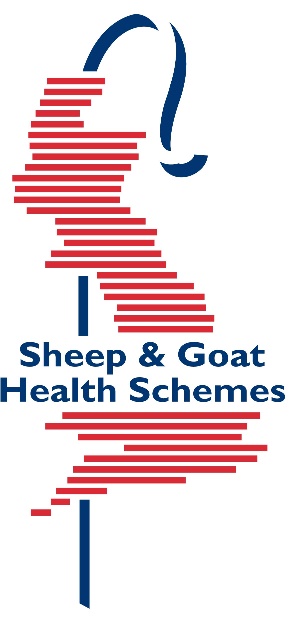 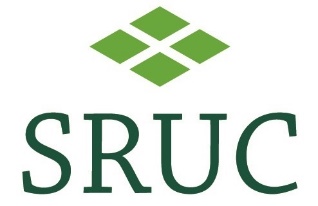 Summary of animals to test:Please note if you require any non Health Scheme tests we require a separate blood sample and a completed Farm Animal submission formBreeds:Separate flocks/herds, and groups within a flock/herd that are largely managed separately,        should be sampled according to the numbers in the sample size table in the information leaflet.  For example:  If in a flock/herd of 500 sheep/goats, 200 are run in one group and 300 in a separate group, then the numbers sampled should be 105 and 115 respectively.Laboratory Reference …………………..Non-Accredited Flock Screen	Client Name ……………………………………Farm Name  ……………………………………Sample selection: Please use the following criteria to select 12 non accredited animals for testingAll animals tested ideally should be thin (body condition 2 or less)Animals should have no obvious reasons for poor body condition score e.g. being broken mouthed or lameness due to foot rot.Veterinary Practice Name and AddressClient Name and AddressClinician: CPH Number:Clinician: CPH Number:SHEEP: TOTAL number to testMV:Johnes:EAE:GOATS: TOTAL number to testCAE:Johnes:EAE:Please list ALL BREEDS in your accredited (or accrediting) flock/herdSHEEP:  Please list ALL BREEDS in your accredited (or accrediting) flock/herdGOATS:Do you have sheep/goats on your holding that are to remain non-accredited?  YESNODo you have sheep/goats on your holding that are to remain non-accredited?  Current stock in ACCREDITED flock/herdCurrent stock in ACCREDITED flock/herdCurrent stock in ACCREDITED flock/herdCurrent stock in ACCREDITED flock/herdCurrent stock in ACCREDITED flock/herdCurrent stock in ACCREDITED flock/herdSHEEPSHEEPSHEEPGOATSGOATSGOATSAgeFemalesMalesAgeFemalesMales< 12 months< 12 months12-17 months12-17 months18 months and over18 months and overTest Type (For more information on the tests please see information leaflet provided, this contains the correct stock numbers to test)No. of animals testedNo. of animals testedRoutine Periodic Blood Test12 Animal Non-Accredited ScreenQualifying Test for Flock/Herd: Non accredited flock/herd joining scheme1st Q2nd QQualifying Test for Added Animals: Non accredited ANIMALS joining accredited flock/herd1st Q2nd QAdded Accredited Animals: Accredited animals joining an accredited flock/herdPoint of purchase testOther: Please note reason for testDeclaration by Owner and Veterinary Surgeon(This form is invalid if this section is not signed by the owner and veterinary surgeon)I agree to abide by the rules and conditions of membership. All information provided is correct at the time of recording.Signed:…………………………………………………………………… Owner/ManagerName:…………………………………………………………….   Date:………………       I have explained the rules of the scheme to my client who, to the best of my knowledge, is complying with the rules and conditions of PSGHS.I have blood sampled, according to the rules, the appropriate number of animals.VET - Signed:……………………………………………………………. MRCVSName:………………………………………………………………  Date:………………       ADDED ACCREDITED ANIMALS INCLUDED IN THIS TESTADDED ACCREDITED ANIMALS INCLUDED IN THIS TESTADDED ACCREDITED ANIMALS INCLUDED IN THIS TESTADDED ACCREDITED ANIMALS INCLUDED IN THIS TESTADDED ACCREDITED ANIMALS INCLUDED IN THIS TESTADDED ACCREDITED ANIMALS INCLUDED IN THIS TESTEar NumberAgeBreedDate of PurchasePrevious owners name and address12345678910Number of accredited/qualifying flocks on holding: To be considered a separate flock, a group of animals must contain females of breeding age and be totally biosecure from other groups of sheep/goats.  Please submit bloods in their boxes in the same order as listed below or an admin charge will be imposed if we have to re-order the bloods.Please submit bloods in their boxes in the same order as listed below or an admin charge will be imposed if we have to re-order the bloods.Please submit bloods in their boxes in the same order as listed below or an admin charge will be imposed if we have to re-order the bloods.Please submit bloods in their boxes in the same order as listed below or an admin charge will be imposed if we have to re-order the bloods.Please submit bloods in their boxes in the same order as listed below or an admin charge will be imposed if we have to re-order the bloods.Please submit bloods in their boxes in the same order as listed below or an admin charge will be imposed if we have to re-order the bloods.TEST(S) REQUIREDTEST(S) REQUIREDTEST(S) REQUIREDFor office useTube NoEar NoAgeBreedSexMV/CAEEAE*A/B/LJOH12345678910111213141516Please submit bloods in their boxes in the same order as listed below or an admin charge will be imposed if we have to re-order the bloods.Please submit bloods in their boxes in the same order as listed below or an admin charge will be imposed if we have to re-order the bloods.Please submit bloods in their boxes in the same order as listed below or an admin charge will be imposed if we have to re-order the bloods.Please submit bloods in their boxes in the same order as listed below or an admin charge will be imposed if we have to re-order the bloods.Please submit bloods in their boxes in the same order as listed below or an admin charge will be imposed if we have to re-order the bloods.Please submit bloods in their boxes in the same order as listed below or an admin charge will be imposed if we have to re-order the bloods.TEST(S) REQUIREDTEST(S) REQUIREDTEST(S) REQUIREDFor office useTube NoEar NoAgeBreedSexMV/CAEEAE*A/B/LJOH171819202122232425262728293031323334Please submit bloods in their boxes in the same order as listed below or an admin charge will be imposed if we have to re-order the bloods.Please submit bloods in their boxes in the same order as listed below or an admin charge will be imposed if we have to re-order the bloods.Please submit bloods in their boxes in the same order as listed below or an admin charge will be imposed if we have to re-order the bloods.Please submit bloods in their boxes in the same order as listed below or an admin charge will be imposed if we have to re-order the bloods.Please submit bloods in their boxes in the same order as listed below or an admin charge will be imposed if we have to re-order the bloods.Please submit bloods in their boxes in the same order as listed below or an admin charge will be imposed if we have to re-order the bloods.TEST(S) REQUIREDTEST(S) REQUIREDTEST(S) REQUIREDFor office useTube NoEar NoAgeBreedSexMV/CAEEAE*A/B/LJOH353637383940414243444546474849505152Please submit bloods in their boxes in the same order as listed below or an admin charge will be imposed if we have to re-order the bloods.Please submit bloods in their boxes in the same order as listed below or an admin charge will be imposed if we have to re-order the bloods.Please submit bloods in their boxes in the same order as listed below or an admin charge will be imposed if we have to re-order the bloods.Please submit bloods in their boxes in the same order as listed below or an admin charge will be imposed if we have to re-order the bloods.Please submit bloods in their boxes in the same order as listed below or an admin charge will be imposed if we have to re-order the bloods.Please submit bloods in their boxes in the same order as listed below or an admin charge will be imposed if we have to re-order the bloods.TEST(S) REQUIREDTEST(S) REQUIREDTEST(S) REQUIREDFor office useTube NoEar NoAgeBreedSexMV/CAEEAE*A/B/LJOH535455565758596061626364656667686970Please submit bloods in their boxes in the same order as listed below or an admin charge will be imposed if we have to re-order the bloods.Please submit bloods in their boxes in the same order as listed below or an admin charge will be imposed if we have to re-order the bloods.Please submit bloods in their boxes in the same order as listed below or an admin charge will be imposed if we have to re-order the bloods.Please submit bloods in their boxes in the same order as listed below or an admin charge will be imposed if we have to re-order the bloods.Please submit bloods in their boxes in the same order as listed below or an admin charge will be imposed if we have to re-order the bloods.Please submit bloods in their boxes in the same order as listed below or an admin charge will be imposed if we have to re-order the bloods.TEST(S) REQUIREDTEST(S) REQUIREDTEST(S) REQUIREDFor office useTube NoEar NoAgeBreedSexMV/CAEEAE*A/B/LJOHNo clinical signsBreathlessnessSwollen jointsIncoordinationThinIncreased deathsExcessive cullingReduced milk production in ewesPoor lamb growth rates failing to reach targets at weaningBlood Test InformationBlood Test InformationBlood Test InformationBlood Test InformationBlood Test InformationBlood Test InformationNoTube NoEar NoAgeBreedSex123456789101112